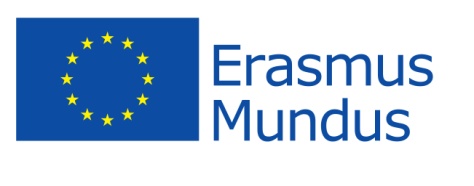 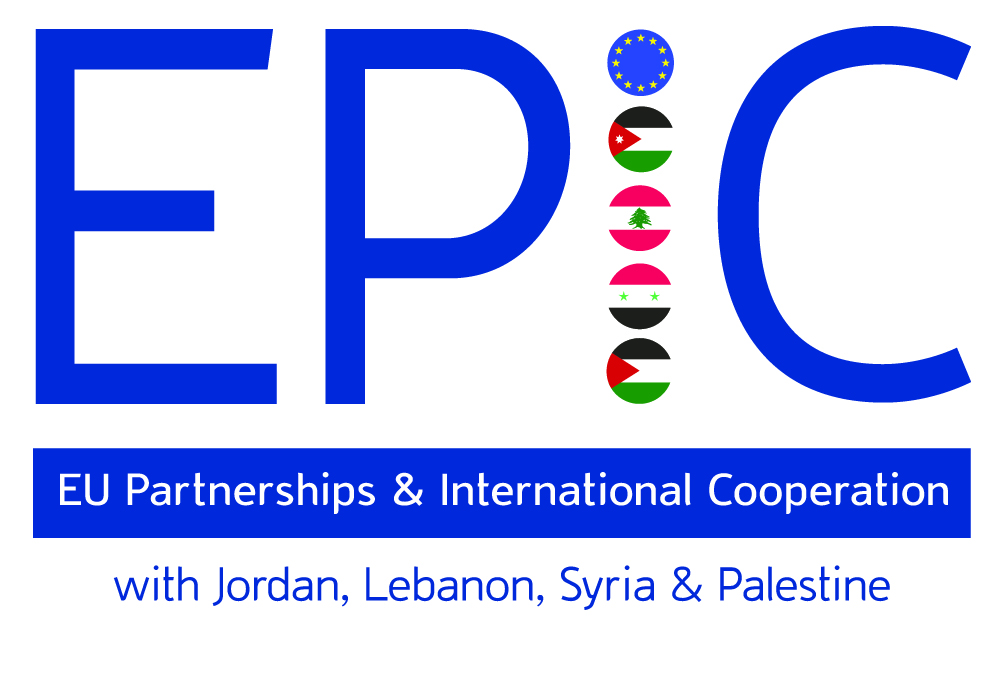 Statement of Commitment (Confirmation of Status)I undersigned.......................................................................................................................(First name) 				(Last name)Enrolled or working at ............................................................................................................(Name of University)Registered with. ................................................................................................................(Name of University)Intend to apply for a mobility program starting in 2013 under the Erasmus Mundus Action 2 – Strand 1 project “EU Partnerships and International Cooperation’’ projects number 2012-2624 for the following programme(s):…………………………………	 …………………………… 	……/………/…………………………………………… 	……………………………. 	months………………..(name of University) 			(course/program) 	(foreseen start date and duration)………………………………… 	…………………………… 	……/………/………………………………………………	 ……………………………. 	months……………………(name of University) 			(course/program) 	(foreseen start date and duration)I declare that I do not hold as yet the following required documents because I am still attending the relevant courses:…………………………………………………………………………………………………..…………………………………………………………………………………………………..…………………………………………………………………………………………………..(list of the missing documents)And I commit myself to obtaining such required documents by the starting date of the mobility.I am fully aware that, in absence of such documents, I will not be eligible for mobility and I will not benefit from any scholarship awarded within this project...............................................................................................................................................(Date) 				(Signature of applicant)